Please complete from and include a current photograph.  The completed form and photograph came be emailed to Patrolman Alexandra Lizzi at alizzi@newsewickley.com, or dropped off at the New Sewickley Township Police Department.Name: _______________________________________________________________________                  (First)                                                  (Middle)                                     (Last)Date of Birth:___________________    Age:________  Nickname:______________________          ___ Male   ___ Female    Hight:_______ Weight:______ Eye Color:_____ Hair Color:____                Glasses:_____    Tattoos: ____________________________________________________Scars or other identifying marks:____________________________________________________________  Verbal  _____ Non-Verbal     Diagnosis:____________________________________Address:______________________________________________________________________	Lives with:_____________________________________________________________________	Location and ease of access to any weapons in the home:________________________________	___ Attracted to water      __ Attracted to trains/ train tracks     ___ Other: __________________Identification/Tracking Information (Does the individual carry or wear jewelry, tags, ID Card, medical alter bracelet, etc.? Does the individual have a Project Lifesaver or LoJack SafetyNet Transmitter Number?)Emergency Contact InformationName of Emergency Contact 1: _______________________________   Cell # _____________________Address:_____________________________________ Home#_______________ Work #_____________Name of Emergency Contact 2: ________________________________ Cell # _____________________Address:_____________________________________ Home # ______________ Work # ____________Preferred Doctor:_______________________  Phone #_______________ Hospital:___________________Medical___ Prone to seizures   ___ Hearing impaired   ___ Vision impaired  ___ High pain tolerance (could be injured and not show signs)  ___ Pica (puts non-food items in mouth)Other health conditions:Prescription Medications Needed:Dietary Restrictions and Allergies:Prior Wandering Incident     ___Yes    ___ NoIf yes, where was he/she found before? __________________________________________________________________________________________________________________________________________Favorite hiding place at home:_________________________________________________________________________________________________________________________________________________Communication___ Vocals   ___ Pictures  ___ Sign Language ___ Can Read ___ Can Write ___ Communication limited___ Device:___ Difficulty answering questions    	___ Can respond to short commands, like “Stop” or “Do This”___ Can answer Yes/No questions 	___ Echolalia (will repeat you rather than answer your question)___ Understands if you speak slowly	___ Understands visual cues and modeling___ Will usually give up an item if you say “3,2,1 – ok my turn!”Good words to use / phrase to calm: Trigger words NOT to use (No, Stop, etc.):Sensory Issues/TriggersSensitive to: ___ Noise  ___ Light  ___ Touch  ___ CrowdsDislikes/Avoids: ___Eye Contact  ___Strangers  ___Being Wet ___Being Dirty ___Wearing shoes/clothesOther:Atypical Behaviors___ Makes vocal stimming/high pitched noises		___ Self-injury:___ Will run if chased					___ Difficulty recognizing faces (including family)___ Speaks loudly but is not typically aggressive		___ Little or no sense of danger___ Doesn’t show emotion on face			___ Sensory seeking (crashes into things)___ Can be aggressive:Other:Calming methods, Preferred Items:___ Noise blocking headphones				___ Calm and quiet voice___ Candy						___ Time alone___ Ask why he/she is upset, explain that it will be ok	___ Music:___ Toys:Other: Favorite topics to talk about (people, places, cartoons, TV shows):Calming ways to touch (hugs, high five, hold hands, rub arms, etc.): AUTHORIZATION FOR RELEASE OF INFORMATIONI, __________________________________________ hereby give my permission to the New Sewickley Township Police Department and its employees to retain and distribute the attached photograph and the information contained in this form to other first responder personnel, or media outlets for the sole purpose of identification and protection of the person identified above in an emergency or crisis situation.  By signing the Release of Information, you are agreeing to the release terms posted above. Please Print or type individual for which information release is authorized:NAME: __________________________   DOB:__________________   SSN:_______________________Parent, Legal Guardian, or Power of Attorney authorizing release: NAME : __________________________________________________________________                           (First)                                          (Middle)                          (Last)Current Address:_____________________________________________		   _____________________________________________Telephone Number:______________________     ___________________________________________________        	____________________                (Signature of Parent/Legal Guardian/POA)				  	  (Date)** This information needs to be updated on an annual basis for the form to be pertinent and useful.  Please plan on providing updated information to the New Sewickley Township Police Department each year. 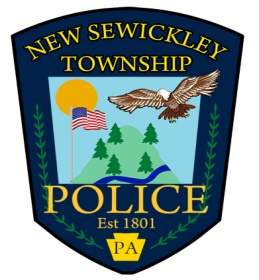 New Sewickley TownshipPolice Department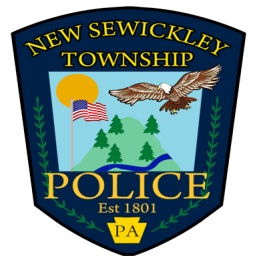 Special Needs/Wandering Alert Form